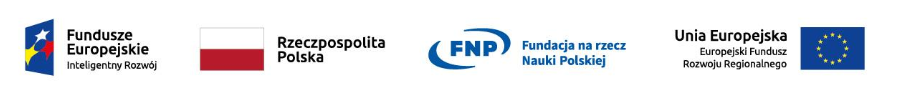 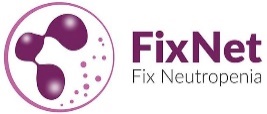 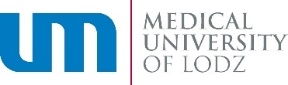 Projekt „Wyleczymy Neutropenię (FIXNET): wykorzystanie identyfikacji zaburzeń funkcji proteaz granulocytów obojętnochłonnych jako nowych możliwości diagnostycznych i terapeutycznych” Program TEAM NET, grant Fundacji na rzecz Nauki Polskiej finansowany ze środków Europejskiego Funduszu Rozwoju Regionalnego w ramach Programu Operacyjnego Inteligentny Rozwój 2014-2020 (PO IR), Oś IV, Zwiększenie potencjału naukowo-badawczego, Działanie 4.4, Zwiększenie potencjału kadrowego sektor B+R, Nr umowy POIR.04.04.00-00-1603/18.Projekt „Platforma do szybkiego, bezznacznikowego obrazowania, identyfikacji i sortowania podtypów komórek białaczkowych (RAPID)” Program TEAM NET, grant Fundacji na rzecz Nauki Polskiej finansowany ze środków Europejskiego Funduszu Rozwoju Regionalnego w ramach Programu Operacyjnego Inteligentny Rozwój 2014-2020 (PO IR), Oś IV, Zwiększenie potencjału naukowo-badawczego, Działanie 4.4, Zwiększenie potencjału kadrowego sektor B+R, Nr umowy POIR.04.04.00-00-16ED/18-00.Nr sprawy: ZP/100/2020                                                                   Załącznik nr 1 do SIWZMODYFIKACJA Z DNIA 20.11.2020 R.MODYFIKACJA Z DNIA 01.12.2020 R.FORMULARZ OFERTYNazwa i siedziba Wykonawcy ....................................................................................................................................................................................................................................................................................Osoba uprawniona do kontaktu z Zamawiającym (imię, nazwisko, stanowisko):..........................................................................................................................................Nr tel: ................................... e-mail: ................................................REGON: ……………………………………… NIP: …………………………………Do: UNIWERSYTETU MEDYCZNEGO W ŁODZI al. Kościuszki 4Nawiązując do przetargu nieograniczonego o wartości powyżej 214.000 euro na dostawę pn.:Sukcesywna dostawa odczynników laboratoryjnych i chemicznych niezbędnych do realizacji projektów: „Wyleczymy Neutropenię (FIXNET): wykorzystanie identyfikacji zaburzeń funkcji proteaz granulocytów obojętnochłonnych jako nowych możliwości diagnostycznych i terapeutycznych” oraz „Platforma do szybkiego, bezznacznikowego obrazowania, identyfikacji i sortowania podtypów komórek białaczkowych (RAPID).”oferujemy wykonanie zamówienia wg kryteriów:PAKIET 1:Kryterium nr 1: Cena:cena netto: ....................... zł, stawka VAT: ………… % cena brutto: ........................ zł z VAT  (słownie zł brutto: .......................................................................................)w tym: (Wykonawca uzupełnia: nazwę odczynnika, nazwę producenta, cenę jednostkową netto w zł, cenę netto w zł łącznie, stawkę Vat (%) i cenę brutto w zł łącznie).Kryterium nr 2: Skrócenie terminu realizacji zamówienia jednostkowego:Wykonawca oferuje skrócenie terminu wykonania zamówienia jednostkowego do 14 dni kalendarzowych*Wykonawca nie oferuje skrócenia terminu wykonania zamówienia jednostkowego do 14 dni kalendarzowych** - niepotrzebne skreślićPAKIET 2:Kryterium nr 1: Cena:cena netto: ....................... zł, stawka VAT: ………… % cena brutto: ........................ zł z VAT  (słownie zł brutto: .......................................................................................)w tym: (Wykonawca uzupełnia: nazwę odczynnika, nazwę producenta, cenę jednostkową netto w zł, cenę netto w zł łącznie, stawkę Vat (%) i cenę brutto w zł łącznie).Kryterium nr 2: Skrócenie terminu realizacji zamówienia jednostkowego:Wykonawca oferuje skrócenie terminu wykonania zamówienia jednostkowego do 14 dni kalendarzowych*Wykonawca nie oferuje skrócenia terminu wykonania zamówienia jednostkowego do 14 dni kalendarzowych** - niepotrzebne skreślićPAKIET 3:Kryterium nr 1: Cena:cena netto: ....................... zł, stawka VAT: ………… % cena brutto: ........................ zł z VAT  (słownie zł brutto: .......................................................................................)w tym: (Wykonawca uzupełnia: nazwę odczynnika, nazwę producenta, cenę jednostkową netto w zł, cenę netto w zł łącznie, stawkę Vat (%) i cenę brutto w zł łącznie).Kryterium nr 2: Skrócenie terminu realizacji zamówienia jednostkowego:Wykonawca oferuje skrócenie terminu wykonania zamówienia jednostkowego do 14 dni kalendarzowych*Wykonawca nie oferuje skrócenia terminu wykonania zamówienia jednostkowego do 14 dni kalendarzowych** - niepotrzebne skreślićPAKIET 4:Kryterium nr 1: Cena:cena netto: ....................... zł, stawka VAT: ………… % cena brutto: ........................ zł z VAT  (słownie zł brutto: .......................................................................................)w tym: (Wykonawca uzupełnia: nazwę odczynnika, nazwę producenta, cenę jednostkową netto w zł, cenę netto w zł łącznie, stawkę Vat (%) i cenę brutto w zł łącznie).Kryterium nr 2: Skrócenie terminu realizacji zamówienia jednostkowego:Wykonawca oferuje skrócenie terminu wykonania zamówienia jednostkowego do 14 dni kalendarzowych*Wykonawca nie oferuje skrócenia terminu wykonania zamówienia jednostkowego do 14 dni kalendarzowych** - niepotrzebne skreślićPAKIET 5:Kryterium nr 1: Cena:cena netto: ....................... zł, stawka VAT: ………… % cena brutto: ........................ zł z VAT  (słownie zł brutto: .......................................................................................)w tym: (Wykonawca uzupełnia: nazwę odczynnika, nazwę producenta, cenę jednostkową netto w zł, cenę netto w zł łącznie, stawkę Vat (%) i cenę brutto w zł łącznie).Kryterium nr 2: Skrócenie terminu realizacji zamówienia jednostkowego:Wykonawca oferuje skrócenie terminu wykonania zamówienia jednostkowego do 14 dni kalendarzowych*Wykonawca nie oferuje skrócenia terminu wykonania zamówienia jednostkowego do 14 dni kalendarzowych** - niepotrzebne skreślićPAKIET 6:Kryterium nr 1: Cena:cena netto: ....................... zł, stawka VAT: ………… % cena brutto: ........................ zł z VAT  (słownie zł brutto: .......................................................................................)w tym: (Wykonawca uzupełnia: nazwę odczynnika, nazwę producenta, cenę jednostkową netto w zł, cenę netto w zł łącznie, stawkę Vat (%) i cenę brutto w zł łącznie).Kryterium nr 2: Skrócenie terminu realizacji zamówienia jednostkowego:Wykonawca oferuje skrócenie terminu wykonania zamówienia jednostkowego do 14 dni kalendarzowych*Wykonawca nie oferuje skrócenia terminu wykonania zamówienia jednostkowego do 14 dni kalendarzowych** - niepotrzebne skreślićPAKIET 7:Kryterium nr 1: Cena:cena netto: ....................... zł, stawka VAT: ………… % cena brutto: ........................ zł z VAT  (słownie zł brutto: .......................................................................................)w tym: (Wykonawca uzupełnia: nazwę odczynnika, nazwę producenta, cenę jednostkową netto w zł, cenę netto w zł łącznie, stawkę Vat (%) i cenę brutto w zł łącznie).Kryterium nr 2: Skrócenie terminu realizacji zamówienia jednostkowego:Wykonawca oferuje skrócenie terminu wykonania zamówienia jednostkowego do 14 dni kalendarzowych*Wykonawca nie oferuje skrócenia terminu wykonania zamówienia jednostkowego do 14 dni kalendarzowych** - niepotrzebne skreślićPAKIET 8:Kryterium nr 1: Cena:cena netto: ....................... zł, stawka VAT: ………… % cena brutto: ........................ zł z VAT  (słownie zł brutto: .......................................................................................)w tym: (Wykonawca uzupełnia: nazwę odczynnika, nazwę producenta, cenę jednostkową netto w zł, cenę netto w zł łącznie, stawkę Vat (%) i cenę brutto w zł łącznie).Kryterium nr 2: Skrócenie terminu realizacji zamówienia jednostkowego:Wykonawca oferuje skrócenie terminu wykonania zamówienia jednostkowego do 14 dni kalendarzowych*Wykonawca nie oferuje skrócenia terminu wykonania zamówienia jednostkowego do 14 dni kalendarzowych** - niepotrzebne skreślićPAKIET 9:Kryterium nr 1: Cena:cena netto: ....................... zł, stawka VAT: ………… % cena brutto: ........................ zł z VAT  (słownie zł brutto: .......................................................................................)w tym: (Wykonawca uzupełnia: nazwę odczynnika, nazwę producenta, cenę jednostkową netto w zł, cenę netto w zł łącznie, stawkę Vat (%) i cenę brutto w zł łącznie).Kryterium nr 2: Skrócenie terminu realizacji zamówienia jednostkowego:Wykonawca oferuje skrócenie terminu wykonania zamówienia jednostkowego do 14 dni kalendarzowych*Wykonawca nie oferuje skrócenia terminu wykonania zamówienia jednostkowego do 14 dni kalendarzowych** - niepotrzebne skreślićPAKIET 10:Kryterium nr 1: Cena:cena netto: ....................... zł, stawka VAT: ………… % cena brutto: ........................ zł z VAT  (słownie zł brutto: .......................................................................................)w tym: (Wykonawca uzupełnia: nazwę odczynnika, nazwę producenta, cenę jednostkową netto w zł, cenę netto w zł łącznie, stawkę Vat (%) i cenę brutto w zł łącznie).Kryterium nr 2: Skrócenie terminu realizacji zamówienia jednostkowego:Wykonawca oferuje skrócenie terminu wykonania zamówienia jednostkowego do 14 dni kalendarzowych*Wykonawca nie oferuje skrócenia terminu wykonania zamówienia jednostkowego do 14 dni kalendarzowych** - niepotrzebne skreślićPAKIET 11:Kryterium nr 1: Cena:cena netto: ....................... zł, stawka VAT: ………… % cena brutto: ........................ zł z VAT  (słownie zł brutto: .......................................................................................)w tym: (Wykonawca uzupełnia: nazwę odczynnika, nazwę producenta, cenę jednostkową netto w zł, cenę netto w zł łącznie, stawkę Vat (%) i cenę brutto w zł łącznie).Kryterium nr 2: Skrócenie terminu realizacji zamówienia jednostkowego:Wykonawca oferuje skrócenie terminu wykonania zamówienia jednostkowego do 14 dni kalendarzowych*Wykonawca nie oferuje skrócenia terminu wykonania zamówienia jednostkowego do 14 dni kalendarzowych** - niepotrzebne skreślićPAKIET 12:Kryterium nr 1: Cena:cena netto: ....................... zł, stawka VAT: ………… % cena brutto: ........................ zł z VAT  (słownie zł brutto: .......................................................................................)w tym: (Wykonawca uzupełnia: nazwę odczynnika, nazwę producenta, cenę jednostkową netto w zł, cenę netto w zł łącznie, stawkę Vat (%) i cenę brutto w zł łącznie).Kryterium nr 2: Skrócenie terminu realizacji zamówienia jednostkowego:Wykonawca oferuje skrócenie terminu wykonania zamówienia jednostkowego do 14 dni kalendarzowych*Wykonawca nie oferuje skrócenia terminu wykonania zamówienia jednostkowego do 14 dni kalendarzowych** - niepotrzebne skreślićPAKIET 13:Kryterium nr 1: Cena:cena netto: ....................... zł, stawka VAT: ………… % cena brutto: ........................ zł z VAT  (słownie zł brutto: .......................................................................................)w tym: (Wykonawca uzupełnia: nazwę odczynnika, nazwę producenta, cenę jednostkową netto w zł, cenę netto w zł łącznie, stawkę Vat (%) i cenę brutto w zł łącznie).Kryterium nr 2: Skrócenie terminu realizacji zamówienia jednostkowego:Wykonawca oferuje skrócenie terminu wykonania zamówienia jednostkowego do 14 dni kalendarzowych*Wykonawca nie oferuje skrócenia terminu wykonania zamówienia jednostkowego do 14 dni kalendarzowych** - niepotrzebne skreślićPAKIET 14:Kryterium nr 1: Cena:cena netto: ....................... zł, stawka VAT: ………… % cena brutto: ........................ zł z VAT  (słownie zł brutto: .......................................................................................)w tym: (Wykonawca uzupełnia: nazwę odczynnika, nazwę producenta, cenę jednostkową netto w zł, cenę netto w zł łącznie, stawkę Vat (%) i cenę brutto w zł łącznie).Kryterium nr 2: Skrócenie terminu realizacji zamówienia jednostkowego:Wykonawca oferuje skrócenie terminu wykonania zamówienia jednostkowego do 14 dni kalendarzowych*Wykonawca nie oferuje skrócenia terminu wykonania zamówienia jednostkowego do 14 dni kalendarzowych** - niepotrzebne skreślićPAKIET 15:Kryterium nr 1: Cena:cena netto: ....................... zł, stawka VAT: ………… % cena brutto: ........................ zł z VAT  (słownie zł brutto: .......................................................................................)w tym: (Wykonawca uzupełnia: nazwę odczynnika, nazwę producenta, cenę jednostkową netto w zł, cenę netto w zł łącznie, stawkę Vat (%) i cenę brutto w zł łącznie).Kryterium nr 2: Skrócenie terminu realizacji zamówienia jednostkowego:Wykonawca oferuje skrócenie terminu wykonania zamówienia jednostkowego do 14 dni kalendarzowych*Wykonawca nie oferuje skrócenia terminu wykonania zamówienia jednostkowego do 14 dni kalendarzowych** - niepotrzebne skreślićPAKIET 16:Kryterium nr 1: Cena:cena netto: ....................... zł, stawka VAT: ………… % cena brutto: ........................ zł z VAT  (słownie zł brutto: .......................................................................................)w tym: (Wykonawca uzupełnia: nazwę odczynnika, nazwę producenta, cenę jednostkową netto w zł, cenę netto w zł łącznie, stawkę Vat (%) i cenę brutto w zł łącznie).Kryterium nr 2: Skrócenie terminu realizacji zamówienia jednostkowego:Wykonawca oferuje skrócenie terminu wykonania zamówienia jednostkowego do 14 dni kalendarzowych*Wykonawca nie oferuje skrócenia terminu wykonania zamówienia jednostkowego do 14 dni kalendarzowych** - niepotrzebne skreślićPAKIET 17:Kryterium nr 1: Cena:cena netto: ....................... zł, stawka VAT: ………… % cena brutto: ........................ zł z VAT  (słownie zł brutto: .......................................................................................)w tym: (Wykonawca uzupełnia: nazwę odczynnika, nazwę producenta, cenę jednostkową netto w zł, cenę netto w zł łącznie, stawkę Vat (%) i cenę brutto w zł łącznie).Kryterium nr 2: Skrócenie terminu realizacji zamówienia jednostkowego:Wykonawca oferuje skrócenie terminu wykonania zamówienia jednostkowego do 14 dni kalendarzowych*Wykonawca nie oferuje skrócenia terminu wykonania zamówienia jednostkowego do 14 dni kalendarzowych** - niepotrzebne skreślićPAKIET 18:Kryterium nr 1: Cena:cena netto: ....................... zł, stawka VAT: ………… % cena brutto: ........................ zł z VAT  (słownie zł brutto: .......................................................................................)w tym: (Wykonawca uzupełnia: nazwę odczynnika, nazwę producenta, cenę jednostkową netto w zł, cenę netto w zł łącznie, stawkę Vat (%) i cenę brutto w zł łącznie).Kryterium nr 2: Skrócenie terminu realizacji zamówienia jednostkowego:Wykonawca oferuje skrócenie terminu wykonania zamówienia jednostkowego do 14 dni kalendarzowych*Wykonawca nie oferuje skrócenia terminu wykonania zamówienia jednostkowego do 14 dni kalendarzowych** - niepotrzebne skreślićPAKIET 19:Kryterium nr 1: Cena:cena netto: ....................... zł, stawka VAT: ………… % cena brutto: ........................ zł z VAT  (słownie zł brutto: .......................................................................................)w tym: (Wykonawca uzupełnia: nazwę odczynnika, nazwę producenta, cenę jednostkową netto w zł, cenę netto w zł łącznie, stawkę Vat (%) i cenę brutto w zł łącznie).Kryterium nr 2: Skrócenie terminu realizacji zamówienia jednostkowego:Wykonawca oferuje skrócenie terminu wykonania zamówienia jednostkowego do 14 dni kalendarzowych*Wykonawca nie oferuje skrócenia terminu wykonania zamówienia jednostkowego do 14 dni kalendarzowych** - niepotrzebne skreślićPAKIET 20:Kryterium nr 1: Cena:cena netto: ....................... zł, stawka VAT: ………… % cena brutto: ........................ zł z VAT  (słownie zł brutto: .......................................................................................)w tym: (Wykonawca uzupełnia: nazwę odczynnika, nazwę producenta, cenę jednostkową netto w zł, cenę netto w zł łącznie, stawkę Vat (%) i cenę brutto w zł łącznie).Kryterium nr 2: Skrócenie terminu realizacji zamówienia jednostkowego:Wykonawca oferuje skrócenie terminu wykonania zamówienia jednostkowego do 14 dni kalendarzowych*Wykonawca nie oferuje skrócenia terminu wykonania zamówienia jednostkowego do 14 dni kalendarzowych** - niepotrzebne skreślićTermin płatności: zgodnie z § 8 Wzoru umowy – załącznik nr 4 do SIWZ.Oświadczamy, że zapoznaliśmy się ze specyfikacją istotnych warunków zamówienia wraz z załącznikami, akceptujemy je i nie wnosimy do nich zastrzeżeń oraz zdobyliśmy konieczne informacje do przygotowania oferty. Ofertę niniejszą składamy na ………… kolejno ponumerowanych kartkach.Oświadczamy, iż informacje i dokumenty zawarte na kartkach ………… niniejszej oferty stanowią tajemnicę przedsiębiorstwa w rozumieniu przepisów o zwalczaniu nieuczciwej konkurencji. W celu wykazania, iż zastrzeżone informacje stanowią tajemnicę naszego przedsiębiorstwa:załączyliśmy oświadczenie o nieupublicznieniu zastrzeżonych informacji,wykazaliśmy jaką te informacje stanowią wartość:wykazaliśmy jakie zostały podjęte kroki/działania celem zachowania poufności informacji w rozumieniu art. 11 ust. 2 ustawy o zwalczaniu nieuczciwej konkurencji.Oświadczamy, iż za wyjątkiem informacji i dokumentów wymienionych w pkt 4 niniejsza oferta oraz wszelkie załączniki do niej są jawne i nie zawierają informacji stanowiących tajemnicę przedsiębiorstwa w rozumieniu przepisów o zwalczaniu nieuczciwej konkurencji.Oświadczamy, że wzór umowy, stanowiący załącznik nr 4 do specyfikacji, został przez nas zaakceptowany w całości i bez zastrzeżeń i zobowiązujemy się w przypadku wyboru naszej oferty do zawarcia umowy na zaproponowanych warunkach, w miejscu i terminie wyznaczonym przez Zamawiającego.Oświadczamy, że uważamy się za związanych niniejszą ofertą przez czas wskazany w specyfikacji istotnych warunków zamówienia.Akceptujemy termin wykonania zamówienia określony w SIWZ.Oświadczamy, że jesteśmy (niepotrzebne skreślić):mikroprzedsiębiorstwem (to przedsiębiorstwo, które zatrudnia mniej niż 10 osób i którego roczny obrót lub roczna suma bilansowa nie przekracza 2 milionów EUR)małym przedsiębiorstwem (to przedsiębiorstwo, które zatrudnia mniej niż 50 osób i którego roczny obrót lub roczna suma bilansowa nie przekracza 10 milionów EUR)średnim przedsiębiorstwem (to przedsiębiorstwa, które nie są mikroprzedsiębiorstwami ani małymi przedsiębiorstwami i które zatrudniają mniej niż 250 osób i których roczny obrót nie przekracza 50 milionów EUR lub roczna suma bilansowa nie przekracza 43 milionów EUR).Podwykonawcom zamierzam powierzyć poniżej wymienione części zamówienia:11. Oświadczamy, że zapoznaliśmy się z treścią „Klauzuli Informacyjnej dotyczącej przetwarzania danych osobowych” zamieszczonej w rozdziale 22 ogłoszenia.Formularz oferty – zał. nr 1 do SIWZ musi być podpisany kwalifikowanym podpisem elektronicznym.Kwalifikowany podpis elektroniczny WykonawcyNr poz.OdczynnikLiczba    Jednostka miary (SZT, ML, L ITP.)Nazwa odczynnika Nazwa producenta Cena jednostkowa netto w złCenna netto w zł łącznieStawka Vat (%)Cena brutto w zł łącznie1. Kardridż z odczynnikami do sekwenatora NextSeq 550 oraz NextSeq 500, 300cycles, 130 millionów klastrów (NextSeq500/550 Mid Output Kit v2.5 (300cykli)20zestaw2.Kardridż  z odczynnikami do sekwenatora NextSeq 550 oraz NextSeq 500, 300cycles, 400 millionów klastrów (NextSeq500/550 High Output Kit v2.5 (300cykli)1zestaw3.Kardridż  z odczynnikami do sekwenatora NextSeq 550 oraz NextSeq 500, 150cycles, 130 millionów klastrów (NextSeq500/550 High Output Kit v2.5 (150cykli)16zestaw4.Kontrola wewnętrzna do sekwencjonowania PhiX Control v32zestaw5.Zestaw odczynników do przygotowywania bibliotek do sekwenatora NextSeq 550 oraz NextSeq 5002zestaw6.Zestaw odczynników do przygotowywania bibliotek do sekwenatora NextSeq 550 oraz NextSeq 5002zestaw7.Separator magnetyczny2zestaw8.Nakładka na separator magnetyczny2zestaw9.Zestaw odczynników do sekwencjonowania kodującej części transkryptomu (mRNA)1zestaw10.Zestaw indywidualnych znaczników molekularnych do sekwencjonowania mRNA1zestawNr poz.OdczynnikLiczba    Jednostka miary (SZT, ML, L ITP.)Nazwa odczynnika Nazwa producenta Cena jednostkowa netto w złCenna netto w zł łącznieStawka Vat (%)Cena brutto w zł łącznie1. Zestaw do jakościowej i ilościowej analizy  fragmentów DNA kompatybilny z  Agilent 2200 TapeStation system11na 112 oznaczeń2.Zestaw do jakościowej i ilościowej analizy  fragmentów RNA kompatybilny z  Agilent 2200 TapeStation system2na 112 oznaczeń3.Zestaw do jakościowej i ilościowej analizy  fragmentów DNA o bardzo niskim stężeniu  kompatybilny z  Agilent 2200 TapeStation system6na 112 oznaczeń4.Zestaw do jakościowej i ilościowej analizy  genomowego DNA kompatybilny z  Agilent 2200 TapeStation system2zestaw na 112 oznaczeń 5.Zestaw końcówek kompatybilny ze stacją Agilent 2200 TapeStation system4zestaw (384)6.Stripy do jednostki Agilent 2200 Tape Station system6zestaw (120)7.Nakrętki do stripów dedykowanych do Agilent 2200 Tape Station system6zestaw (120)8.Zestaw sond do NGS 6-11.9Mb3zestaw na 96 prób9.Zestaw sond do NGS 17Mb1zestaw na 96 prób10.Zestaw odczyników do przygotowania bibliotek do sekwencjonowania DNA4zestaw (96)Nr poz.OdczynnikLiczba    Jednostka miary (SZT, ML, L ITP.)Nazwa odczynnika Nazwa producenta Cena jednostkowa netto w złCenna netto w zł łącznieStawka Vat (%)Cena brutto w zł łącznie1. Zestaw do wykrywania aberracji chromosomowych wraz z odczynnikami do amplifikacji2zestaw (24 próbki)2.Zestaw macierzy do wykrywania aberracji chromosomowych2zestaw (24 próbki)3.Statyw magnetyczny1zestaw4.Marker mas białek do elektroforezy SDS-PAGE i Western Blot2500 µl5.Bufor Tris Glycine 10x stężony21 l6.Burof TBS 20x stężony2500 ml7.Bufor do blokowania membrany21 l8.Bufor TBS-T 20x stężony2500 ml9.RIPA bufor1100 ml10.Żele poliakrylamidowe SDS-PAGE 4-12%210 sztuk w opakowaniu11.BOLT TRANSFER BUFFER 20x2125 ml12.BOLT MES SDS RUNNING Buffer 20x2500 ml13.Membrana nitrocellulozowa 0.2um 20pkg210 sztuk w opakowaniu14.Bufor usuwający związane białka z membrany nitrocelulozowej po Western Blot1500 ml15.Substrat do wywoływania reakcji chemiluminescencji z peroksydazą chrzanową HRP1500 ml16.PMSF inhibitor proteaz15 g17.Inhibitory proteaz i fosfataz11 ml18.Marker mas białek do elektroforezy SDS-PAGE i Western Blot1500uL19.Zestaw odczynników do sekwencjonowania Sangera2zestaw na 1000 reakcji20.Bufor do sekwencjonowania Sangera328 ml21.Zestaw do pomiaru stężenia dwuniciowego DNA typu Qubit dsDNA BR Assay Kit3zestaw na 500 oznaczeń22.Zestaw do pomiaru stężenia dwuniciowego DNA typu Qubit dsDNA HS (High Sensitivity)3zestaw na 500 oznaczeń23.Bufor (10x) z EDTA1525 ml24.polimer POP-7 do sekwenatora Applied Biosystems 3130153,5 ml25.wewnętrzny standard wielkości 500 ROX  do sekwencjonowania Sangera1zestaw na 800 reakcji26.wewnętrzny standard wielkości 1000  ROX do sekwencjonowania Sangera3zestaw na 400 reakcji27.Zestaw do odwrotnej transkrypcji23Nr poz.OdczynnikLiczba    Jednostka miary (SZT, ML, L ITP.)Nazwa odczynnika Nazwa producenta Cena jednostkowa netto w złCenna netto w zł łącznieStawka Vat (%)Cena brutto w zł łącznie1. Zestaw do izolacji genomowego DNA z materiałów o jego śladowej zawartości12zestaw na 100 izolacji2.Zestaw do oczyszczania DNA po reakcji PCR8zestaw na 250 izolacji3.Zestaw do usuwania terminatorów po reakcji sekwencyjnej na  96-dołkowej płytce8zestaw na 192 izolacje4.Clean-Up 96-well8zestaw na 192 izolacje5.Wzmacniacz Precypitacji2Zestaw Nr poz.OdczynnikLiczba    Jednostka miary (SZT, ML, L ITP.)Nazwa odczynnika Nazwa producenta Cena jednostkowa netto w złCenna netto w zł łącznieStawka Vat (%)Cena brutto w zł łącznie1. Zestaw do usuwania DNA z próbek RNA2zestaw (250)2.Zestaw do izolacji całkowitego RNA z tkanek i komórek z kolumnami do eliminacji gDNA2Zestaw (250)3.zestaw odczynników do LongRange PCR2zestaw na 100 reakcji4.polimeraza DNA Hot Start Taq (1000 U)201000 U5.bufor obciążający do analizy próbek DNA przy użyciu elektroforezy (6x500ul)86x500ulNr poz.OdczynnikLiczba    Jednostka miary (SZT, ML, L ITP.)Nazwa odczynnika Nazwa producenta Cena jednostkowa netto w złCenna netto w zł łącznieStawka Vat (%)Cena brutto w zł łącznie1. Kulki magnetyczne służące do oczyszczania produktów PCR - 60 ml10zestaw (60mL)Nr poz.OdczynnikLiczba    Jednostka miary (SZT, ML, L ITP.)Nazwa odczynnika Nazwa producenta Cena jednostkowa netto w złCenna netto w zł łącznieStawka Vat (%)Cena brutto w zł łącznie1. Rekombinowana odwrotna transkryptaza M-MuLV o zmniejszonej aktywności RNazy H410 000unitsNr poz.OdczynnikLiczba    Jednostka miary (SZT, ML, L ITP.)Nazwa odczynnika Nazwa producenta Cena jednostkowa netto w złCenna netto w zł łącznieStawka Vat (%)Cena brutto w zł łącznie1. Zestaw do luminescencyjnej oceny żywotności komórek1zestaw 5x10 ml2.Zestaw do luminescencyjnej oceny liczby żywych komórek w hodowli na podstawie pomiaru poziomu aktywności ATP1zestaw 10x10 ml3.Zestaw do izolacji DNA z bloczków parafinowych1zestaw na 100 izolacjiNr poz.OdczynnikLiczba    Jednostka miary (SZT, ML, L ITP.)Nazwa odczynnika Nazwa producenta Cena jednostkowa netto w złCenna netto w zł łącznieStawka Vat (%)Cena brutto w zł łącznie1. BD FACSFlow Sheath Fluid 20L620L2.BD FACS Clean Solution, 5L35L3.FC Beads 5-Color Kit35 tests4.FC Beads 7-Color Kit35 tests5.BD FACSuite™ CS&T Research Beads4150 tests6.Stain Buffer (FBS)2500mL7.Stain Buffer (BSA)2500mL8.BD Pharm Lyse™ Lysing Buffer4100 ml9.BD FACS™ Lysing Solution (10X)130 ml10.BD CellFIX (10x concentrate)150 mL 11.BD™ Multicolor CompBeads3na 100 doświadczeń12.BD Cytofix/Cytoperm™ Fixation /Permeabilization Solution Kit1250 tests13.BD Cytofix™ Fixation Buffer1100 ml14.BD FACS™ Permeabilizing Solution 21200 tests15.Bufor do degradacji RNA podczas barwienia komórek do oceny cyklu komórkowego1100 ml16.zestaw do oznaczania proliferacji, apoptozy oraz uszkodzeń DNA w komórkach11 opakowanie17.Bufor do utrwalania i permabilizacji komórek2125 ml18.Bufor do odpłukiwania pozostałości buforu BD2100 ml19.Bufor do lizy erytrocytów oraz immunofluorescencji PBC z użyciem przeciwciał monoklonalnych2100 ml20.FITC Annexin V Apoptosis Detection Kit2100 tests21.Propidium Iodide Staining Solution, 200 tests22 mlNr poz.OdczynnikLiczba    Jednostka miary (SZT, ML, L ITP.)Nazwa odczynnika Nazwa producenta Cena jednostkowa netto w złCenna netto w zł łącznieStawka Vat (%)Cena brutto w zł łącznie1. RPMI 1640 w/UGln (#12-702F)22500mL2.DMEM 4.5 g/L Glucose w/L-Gln, 500 ml (BE12-604F)5500mL3.Alpha MEM Eagle w/UGln1&nucleo, 500ml (BE02-002F)9500mL4.FBS South America origin, EU Approved Heat Inactivated, 500ml11500mL5.IMDM w/ 25 mM HEPES, 500ml (12-722F)16500mL6.McCoy's 5A w/ L-Gln 500 ml (12-688F)4500mL7.Marker mas białek do elektroforezy SDS-PAGE2500uL8.zestaw odczynników do transfekcji lini komórkowych - format 20ul132 reakcji 9.zestaw odczynników do transfekcji ludzkich komórek hematopoetycznych - format 20ul132 reakcje10.zestaw odczynników do transfekcji ludzkich komórek hematopoetycznych - format 100ul - 12 reakcji112 reakcje11.wolna od surowicy pożywka dedykowana do komórek hematopoetycznych CD34+101 l12.zestaw odczynników do transfekcji lini komórkowych -100 µL format - 12 reakcji112 reakcjiNr poz.OdczynnikLiczba    Jednostka miary (SZT, ML, L ITP.)Nazwa odczynnika Nazwa producenta Cena jednostkowa netto w złCenna netto w zł łącznieStawka Vat (%)Cena brutto w zł łącznie1. EasySep™ Direct Human T cell Isolation Kit2na 100 mL pełnej krwi2.EasySep™ Direct Human B cell Isolation Kit4na 100 mL pełnej krwi3."The Big Easy" EasySep™ Magnet11 sztukaNr poz.OdczynnikLiczba    Jednostka miary (SZT, ML, L ITP.)Nazwa odczynnika Nazwa producenta Cena jednostkowa netto w złCenna netto w zł łącznieStawka Vat (%)Cena brutto w zł łącznie1. S-Monovette® 9 ml, K3 EDTA, 92x16 mm, red EU code, paper label, sterile150 szt.2.S-Monovette® 7.5 ml, Lithium Heparin liquid, 92x15 mm, orange EU code, sterile150 szt.3.Igły aspiracyjne dedykowane dla zestawów S-Monovette100sztukaNr poz.OdczynnikLiczba    Jednostka miary (SZT, ML, L ITP.)Nazwa odczynnika Nazwa producenta Cena jednostkowa netto w złCenna netto w zł łącznieStawka Vat (%)Cena brutto w zł łącznie1. Histopaque®-1077  sterille-filtered, density: 1,077g/mL (#10771-100 ml)210 szt.Nr poz.OdczynnikLiczba    Jednostka miary (SZT, ML, L ITP.)Nazwa odczynnika Nazwa producenta Cena jednostkowa netto w złCenna netto w zł łącznieStawka Vat (%)Cena brutto w zł łącznie1. Agaroza3500 g2.woda do biologii molekularnej30500 ml3.EDTA 0,5 M, pH 8.015500 ml4.Bufor obciążający 6x stężony do elektroforezy próbek DNA825 ml5.Marker DNA8500 µlNr poz.OdczynnikLiczba    Jednostka miary (SZT, ML, L ITP.)Nazwa odczynnika Nazwa producenta Cena jednostkowa netto w złCenna netto w zł łącznieStawka Vat (%)Cena brutto w zł łącznie1. Oligonukleotydy DNA100025 000 szt.Sztuka1 nukleotydNr poz.OdczynnikLiczba    Jednostka miary (SZT, ML, L ITP.)Nazwa odczynnika Nazwa producenta Cena jednostkowa netto w złCenna netto w zł łącznieStawka Vat (%)Cena brutto w zł łącznie1. zestaw do izolacji DNA z krwi do aparatu SaMag-121048 izolacji2.zestaw do izolacji DNA z tkanek do aparatu SaMag-12348 izolacji3.zestaw do izolacji DNA z tkanek utrwalonych w parafinie do aparatu SaMag-12148 izolacji4.zestaw do izolacji RNA do aparatu SaMag-12148 izolacjiNr poz.OdczynnikLiczba    Jednostka miary (SZT, ML, L ITP.)Nazwa odczynnika Nazwa producenta Cena jednostkowa netto w złCenna netto w zł łącznieStawka Vat (%)Cena brutto w zł łącznie1. zestaw do wykrywania Mycoplasma3zestawNr poz.OdczynnikLiczba    Jednostka miary (SZT, ML, L ITP.)Nazwa odczynnika Nazwa producenta Cena jednostkowa netto w złCenna netto w zł łącznieStawka Vat (%)Cena brutto w zł łącznie1. Zestaw odczynników do analizy MLPA1100 reakcji2.Zestaw sond do MLPA425 reakcjiNr poz.OdczynnikLiczba    Jednostka miary (SZT, ML, L ITP.)Nazwa odczynnika Nazwa producenta Cena jednostkowa netto w złCenna netto w zł łącznieStawka Vat (%)Cena brutto w zł łącznie1. 2x stężony bufor Laemmli230 ml2.B-mercaptoethanol250 ml3.Zestaw do oznaczania stężenia białek przed elektroforezą SDS-PAGE1jeden zestaw4.Żele poliakrylamidowe o różnej gęstości55 x 10 żeli5.Gotowe membrany PVDF25 x 10 6.Dithiothreitol (DTT)21 g7.Gotowe membrany Nitrocelulozowe25 x 10Nr poz.OdczynnikLiczba    Jednostka miary (SZT, ML, L ITP.)Nazwa odczynnika Nazwa producenta Cena jednostkowa netto w złCenna netto w zł łącznieStawka Vat (%)Cena brutto w zł łącznie1. Bufor wzmacniający sygnał przy sekwencjonowaniu102 x 1,25 ml (w 1 opakowaniu)Lp.Rodzaj części zamówieniaNazwa i adres podwykonawcy (jeżeli jest to  wiadome, należy podać dane proponowanych podwykonawców)